Prévention des accidents du travail en agriculture  « La contention des bovins »Le service Prévention des risques professionnels agricoles de la MSA Beauce Cœur de Loire, avec le soutien des élus MSA, organisent une formation à la contention des bovins pour les actifs MSA.Chaque année, 6600 éleveurs ou salariés agricoles sont victimes d’un accident du travail causé par un bovin.La MSA vous propose une formation gratuite, le jeudi 26 novembre 2020, à UZAY LE VENON, pour perfectionner vos techniques afin de sécuriser vos interventions sur les animaux (réduction de la pénibilité du travail dans le respect du bien-être animal).Cette formation est animée par un intervenant agréé par l’Institut de l’Elevage, Rémi Deschambres, lui-même éleveur bovin. Elle a pour objectifs de vous faire progresser dans vos pratiques et limiter les risques.La formation se déroule sur une journée. Une partie théorique le matin pour découvrir l’importance des accidents dans le travail au contact des bovins et connaître l’éventail des principaux équipements de contention disponibles sur le marché, fixes et mobiles, en fonction de l’activité (administration de médicaments, parage, césarienne, pesée, tri…). L’après-midi, exercices et démonstrations pratiques afin de découvrir les points-clés d’une installation de contention et d’embarquement sûre et efficace et d’utiliser en sécurité le matériel de contention nécessaire à son activité professionnelle.Formation sur inscription auprès : Du Service Prévention des Risques Professionnels (PRP) de votre département au 02.38.60.55.49 ou contactprp.blf@bcl.msa.frOu directement auprès de votre conseiller PRPLes coûts pédagogiques de cette formation sont pris en charge par la MSA Beauce Cœur de Loire ainsi que la restauration, le déplacement reste à la charge des participants.Le nombre de participants est limité à 12 personnes.Les informations pratiques et le détail de la journée vous seront transmis après inscription.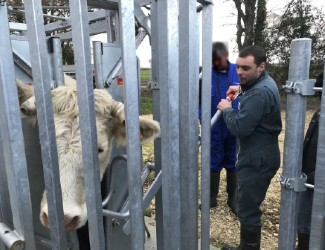 